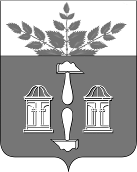 АДМИНИСТРАЦИЯ МУНИЦИПАЛЬНОГО ОБРАЗОВАНИЯ ЩЁКИНСКИЙ РАЙОН ПОСТАНОВЛЕНИЕО проведении рейтингования муниципальных образовательных организаций муниципального образования Щекинский районВ соответствии с Федеральным законом от 06.10.2003 № 131-ФЗ
«Об общих принципах организации местного самоуправления в Российской Федерации», на основании Устава муниципального образования Щекинский район администрация Щекинского района ПОСТАНОВЛЯЕТ:1. Провести рейтингование муниципальных образовательных организаций муниципального образования Щекинский район в рамках проекта по развитию материально-технической базы «Выбирай, учись, играй!».2. Утвердить Положение о рейтинговании муниципальных образовательных организаций муниципального образования Щекинский район в рамках проекта по развитию материально-технической базы «Выбирай, учись, играй!» (приложение).3. Определить комитет по образованию администрации Щекинского района организатором проведения рейтингования муниципальных образовательных организаций муниципального образования Щекинский район в рамках проекта по развитию материально-технической базы «Выбирай, учись, играй!».4. Постановление обнародовать путем размещения на официальном Портале муниципального образования Щекинский район и на информационном стенде администрации Щекинского района по адресу: Ленина пл., д. 1, г. Щекино, Тульская область.5. Постановление вступает в силу со дня официального обнародования.ПОЛОЖЕНИЕо рейтинговании муниципальных образовательных организаций муниципального образования Щекинский район в рамках проекта по развитию материально-технической базы «Выбирай, учись, играй!» Общие положения1. Настоящее Положение определяет порядок и условия проведения рейтингования муниципальных образовательных организаций муниципального образования Щекинский район в рамках проекта по развитию материально-технической базы «Выбирай, учись, играй!» (далее – Рейтингование), в связи с Годом семьи, с целью всестороннего развития и воспитания детей и подростков.2. Инициатором проведения Рейтингования является администрация минимального образования Щекинский район. Организатором проведения Рейтингования является комитет по образованию администрации муниципального образования Щекинский район (далее - Организатор).3. По итогам проведения Рейтингования формируется перечень образовательных организаций, в которых в приоритетном порядке планируется реализация мероприятий по развитию материально-технической базы.Цели Рейтингования4. Целями Рейтингования являются:1) создание условий для всестороннего развития личности обучающихся
и воспитанников образовательных организаций;2) развитие совместной деятельности образовательных организаций
и родительской общественности по вопросам совершенствования условий обучения и воспитания;3) формирование позитивного общественного мнения о системе образования в муниципальном образовании Щекинский район.Участники Рейтингования5. Участниками Рейтингования являются муниципальные образовательные организации муниципального образования Щекинский район, имеющие лицензию на право ведения образовательной деятельности по образовательным программам дошкольного, начального общего, основного общего, среднего общего образования, и подавшие заявку на участие в Рейтинговании (далее – Участник, заявка соответственно).6. Муниципальная образовательная организация может подать заявку
по каждому структурному подразделению, входящему в состав юридического лица, но не более одной заявки на одно структурное подразделение.7. Участник Рейтингования имеет право отозвать заявку путем письменного уведомления Конкурсной комиссии.8. Участие в Рейтинговании является добровольным.Этапы и сроки проведения 9. Рейтингование проводится в три этапа:1 этап - с 21.02.2024 по 01.03.2024. Подача заявки на участие в Рейтинговании.2 этап – с 15.03.2024 – по 17.03.2024. Голосование за заявки образовательных организаций.3 этап – с 18.03.2024 – 18.04.2024. Подведение итогов.Порядок проведения Рейтингования10. Для организации и проведения Рейтингования создается Конкурсная комиссия.11. Положение о Конкурсной комиссии, состав Конкурсной комиссии, утверждаются Организатором, и подлежит опубликованию на сайте администрации муниципального образования Щекинский район в информационно-телекоммуникационной сети «Интернет».12. Для участия в Рейтинговании Участник не позднее 01.03.2024 представляет в Конкурсную комиссию заявку по форме, утвержденной Конкурсной комиссией. Заявка представляется в бумажном виде в Конкурсную комиссию и размещается Конкурсной комиссией в срок не более трех рабочих дней на сайте https://or71.ru/ в установленном порядке. Перечень необходимых документов, прилагаемых к заявке, утверждается Конкурсной комиссией.Обязательными условиями для участия в Рейтинговании являются проведение в период 01.03.2024 – 18.03.2024 года патриотических мероприятий в соответствии с планом таких мероприятий, представленным в Конкурсную комиссию.13. Конкурсная комиссия обрабатывает заявки и принимает решение
об их приеме или отклонении в течение одного рабочего дня со дня получения.Заявка отклоняется в случае:1) несоответствия представленной информации требованиям настоящего Положения;2) нарушения срока подачи заявки.14. Секретарь Конкурсной комиссии уведомляет Участников Рейтингования
о приеме или отклонении заявки.15. Конкурсная комиссия передает принятые заявки Организатору
для присвоения заявкам единой нумерации.16. Порядок голосования за заявки принимается Конкурсной комиссией
не позднее 10.03.2024 года и доводится до сведения участников голосования
и Участников рейтингования посредством размещения информации
на официальном сайте администрации муниципального образования Щекинский район  в информационно-телекоммуникационной сети «Интернет».17. Участниками голосования (2 этап Рейтингования) могут быть граждане Российской Федерации, достигшие возраста 18 лет на момент проведения голосования и зарегистрированные по месту жительства в Тульской области.18. В случае проведения на территории муниципального образования мероприятий, предусматривающих участие жителей, таких как опросы, викторины, общественные голосования, голосования по проектам инициативного бюджетирования и другие, Организатор вправе обратиться
к организаторам таких мероприятий для совместной проведения отдельных процедур, в том числе процедуры голосования жителей, изготовления общих печатных материалов и т.д.19. Конкурсная комиссия проводит оценку заявок по следующим критериям, которые имеют следующие весовые значения в баллах:1) проведение в период 01.03.2024 - 18.03.2024 патриотических мероприятий согласно плану, указанному в пункте 12 настоящего Положения - от 0 до 20 баллов; 2)голосование жителей Тульской области за заявку образовательной организации рассчитывается по формуле:,где А - количество проголосовавших за заявку, B - количество обучающихся в образовательной организации на 1 марта 2024 года.20. По итогам проведения Рейтингования Конкурсная комиссия в срок
до 18 апреля 2024 года по итогам подсчета баллов формирует рейтинг образовательных организаций, составляет и передает Организатору рейтинговый список образовательных организаций, в которых в приоритетном порядке планируется реализация мероприятий по улучшению (развитию) материально-технической базы.21. Организатор размещает результаты Рейтингования на официальном сайте администрации муниципального образования Щекинский район в информационно-телекоммуникационной сети «Интернет».Заключительные положения22. По всем спорным вопросам или вопросам, не урегулированным настоящим Положением, окончательное решение принимается Организатором Рейтингования.______________________________________________________от  14.02.2024№  2 – 170Глава администрации муниципального образования Щёкинский районА.С. ГамбургПриложениек постановлению администрациимуниципального образованияЩекинский районот 14.02.2024  № 2 – 170УТВЕРЖДЕНОпостановлением администрациимуниципального образованияЩекинский районот 14.02.2024  № 2 – 170